“Przytul stracha” – wysłuchanie wiersza M Strzałkowskiej.Rodzic czyta dziecku wierszyk.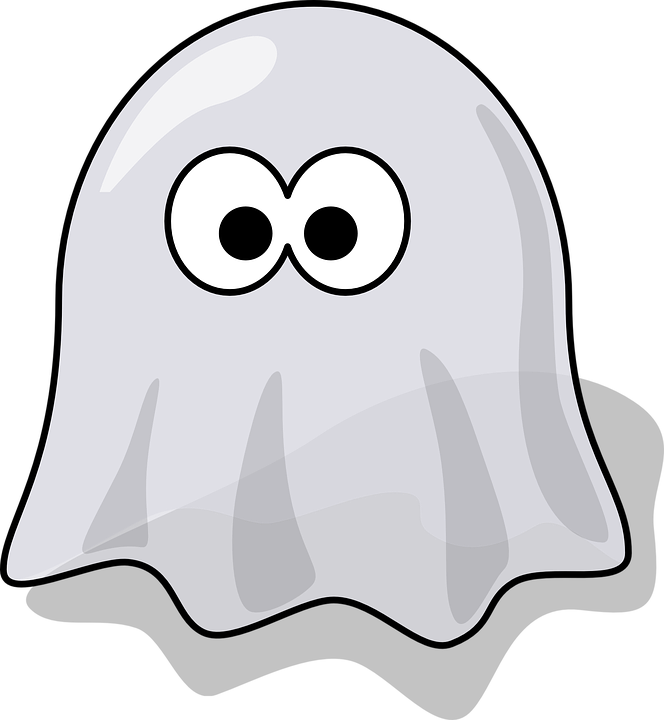 Strach ma strasznie wielkie oczy,strasznym wzrokiem wokół toczy…Lecz gdy go za uszkiem głaszczę,w śmieszny pyszczek zmienia paszczę.Coś dziwnego z nim się dzieje –łagodnieje i maleje,mruży swoje kocie oczyi w ogóle jest uroczy!Strach ma strasznie wielkie oczy,strasznym wzrokiem wokół toczy,lecz ty dłużej się nie wahaji po prostu przytul stracha!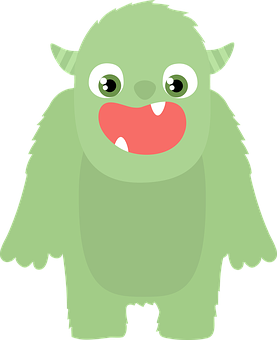                  Rodzic zadaje dziecku pytania:– Co to jest strach?– Kiedy strach się pojawia?– Jak wygląda?– Czy w ogóle ma wygląd?– Co czujesz, gdy pojawia się strach?– Czego się boisz?– Co robisz, gdy pojawia się strach?– A co możesz teraz zrobić?